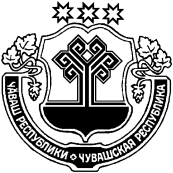 47 ЗАСЕДАНИЕ 6 СОЗЫВАВ целях устранения нарушений правил юридической техники в Положении «О порядке установления льготной арендной платы в отношении неиспользуемых объектов культурного наследия, находящихся в неудовлетворительном состоянии, относящихся к муниципальной собственности Козловского района Чувашской Республики», утвержденного решением Собрания депутатов Козловского района от 16.05.2018 г. №2/205, Собрание депутатов Козловского района Чувашской Республики  РЕШИЛО:1. Внести в решение Собрания депутатов Козловского района «Об утверждении Положения о порядке установления льготной арендной платы в отношении неиспользуемых объектов культурного наследия, находящихся в неудовлетворительном состоянии, относящихся к муниципальной собственности Козловского района Чувашской Республики» следующие изменения:1.1 указанный в решении Федеральный закон от 25 июня 2014 г. №73 «Об объектах культурного наследия (памятниках истории и культуры) народов Российской Федерации» считать Федеральный закон от 25 июня 2002 г. №73 «Об объектах культурного наследия (памятниках истории и культуры)».2. Настоящее решение вступает в силу с момента официального опубликования.Глава Козловского района Чувашской Республики								Ю.А. ПетровЧĂВАШ РЕСПУБЛИКИКУСЛАВККА РАЙОНĔ ЧУВАШСКАЯ РЕСПУБЛИКА КОЗЛОВСКИЙ РАЙОН КУСЛАВККА РАЙОНĔНДЕПУТАТСЕН ПУХᾸВĔ ЙЫШĂНУ13.02.2019 Ç 6/249 №Куславкка хулиСОБРАНИЕ ДЕПУТАТОВ КОЗЛОВСКОГО РАЙОНА РЕШЕНИЕ13.02.2019 г. № 6/249город КозловкаО внесении изменений в решение Собрания депутатов Козловского района от 16.05.2018 г. №2/205